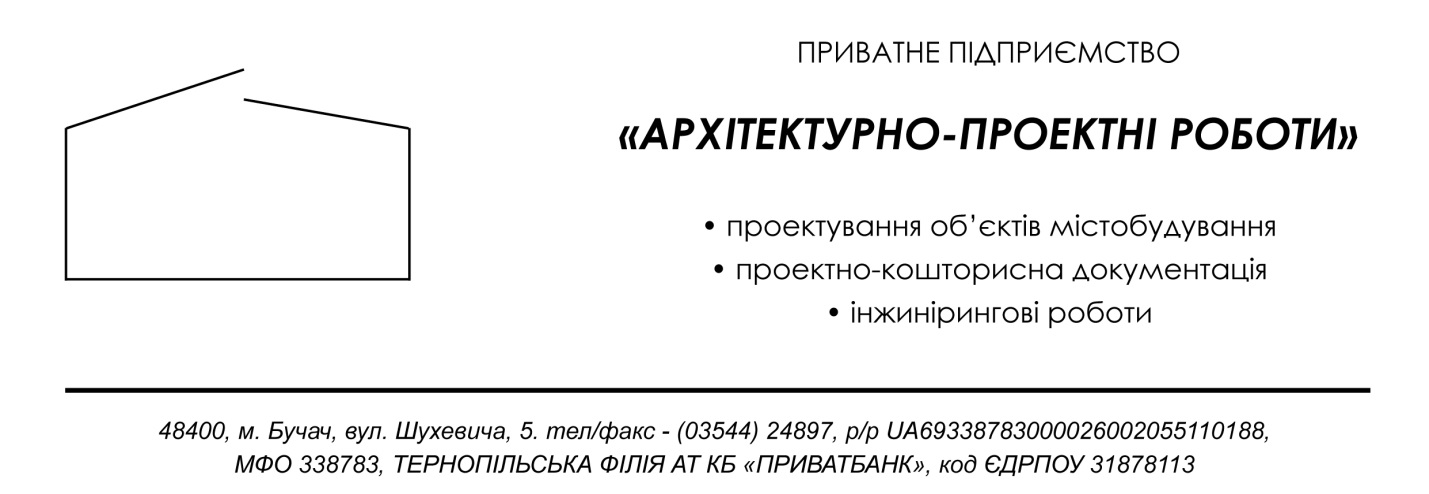 №  01/вк23 лютого 2022 р.            У проектній будівлі  «Будівництво сільськогосподарської будівлі для зберігання с/г техніки Тернопільська обл., Чортківський р-н, с. Озеряни ( за межами населеного пункту)», передбачається зберігання с/г техніки та створення пʼяти  робочих місць, відповідно влаштування санвузла проектом не передбачається. Отже технічні умови на водопостачання та водовідведення  не надаються. Для персоналу ( водіїв) в радіусі до 200 м. є в наявності  туалет у будівлі, яка належить замовнику.   Директор  ПП «АПР»Інженер-проектувальник                                          І.М.Добровольський                               